Муниципальное бюджетное дошкольное образовательное учреждение «Детский сад №8 «БЕЛОСНЕЖКА»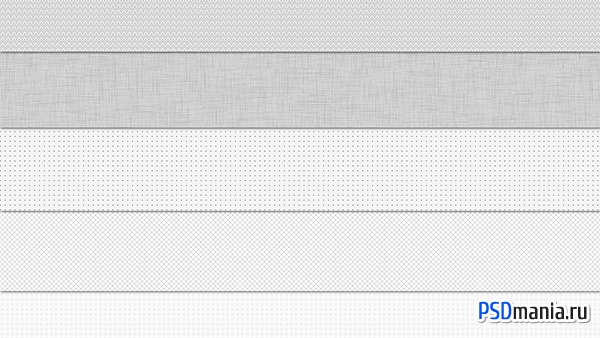 Обобщающее тематическое занятие «ПОЕЗДКА В ПРОСТОКВАШИНО»Материал. Фигурки (дедушка и бабушка), картинки (дом, кот, кони, овцы, коровы, ослик, окунь, сом, помидоры, укроп, картошка, фасоль, горох, облако), Звуковые домики, символ звука о.Ход занятия1. ОргмоментПсихогимнастикаДети,  представьте,  что  мы  оказались  на  необитаемом  острове. Сначала удивились: О! Потом огорчились: О-о-о! Увидели корабль и радостно воскликнули: О-о-о!Дети мимикой выражают разное эмоциональное состояние.2.Сообщение темы занятияОткуда  мы  только  что  вернулись? (С  необитаемого  острова.) Прислушайтесь к слову остров. Какой первый звук вы услышали? (Звук о.) Сегодня мы будем слушать и произносить слова со звуком о, познакомимся с буквой о.3.Характеристика звука о. Повторение гласных звуковЧто происходит с губами, когда вы произносите звук о? (Губывытягиваются  в  трубочку.  Округляются.) Спойте  звук  о. Намотайте ниточку на клубок. Звук о поется, тянется. Какой это звук? (Гласный звук.) В каком замке поселился звук о? (В Красном.) Какие гласные звуки вы знаете?Произношение гласных звуков с одновременным движением пальцев: а —указательный  и  средний  пальцы  правой  руки  соединяются указательным пальцем левой; у —поднимаются указательный и средний пальцы; о —делается колечко.4.Развитие слуховой памяти и просодииПослушайте стихотворение о гласных звуках:Гласные песенку звонкую тянут —и-и-и. Могут заплакать —о-о-о и застонать —у-у-у-у-Могут качать в колыбели Аленку —а-а-а. Могут, как эхо, в лесу закричать: «Ay! Ay!» Легко летят они в высоту —а-и-о-у!Повторение детьми звукового ряда —а-о-у-и. Какой звук исчез из ряда а-у-и?5.Произношение звука о в словах. Выделение звука оиз середины словВыставляются  фигурки  дедушки  и  бабушки. Это —бабушка  Оля  и дедушка Осип. Повторите их имена. Какой первый звук в этих словах? (Звук о.) А вот их дом. Есть ли звук о в слове дом? Где слышится звук о в слове дом? (В середине слова.) В вашем Звуковом домике звук о займет среднее окошко. Дом бабушки Оли и дедушки Осипа стоял у озера. Где стоял их дом? (У озера.) Они пригласили нас на отдых. Какое сейчас время года? (Осень.) Отпуск у нас будет ... (осенью). Повторите слова со звуком о. (Отпуск, отдых, осень, озеро.) Где вы произносили звук о в этих словах? (В начале слова.)Садимся в поезд, едем к дедушке ... (Осипу) и бабушке ... (Оле). Паровоз,  паровоз,  все  вагончики  повез.  Вот  и  приехали. Поздоровайтесь: «Добрый день!» Кто сидит на крылечке дома? (Кот.) «Разбросайте» звуки слова кот. Изменится ли место звука о в Звуковом домике? Объясните, почему не изменится. Кого мы увидели во дворе? (Ослика.) На лужайке ходят... (козы, овцы, кони, коровы). Повторите слова, в которых звук о слышится в середине. В каких словах звук о стоит на первом месте? (Овцы, ослик.)6.Развитие фонематических представленийБабушка Оля послала нас в огород. Она просит принести овощи,  в  названии  которых  есть  звук  о.  Назовите  их. (Горох, картошка, фасоль, укроп, помидоры.) Бабушка приготовила нам угощение, угадайте какое? Из фруктов сварила ... (компот). Из муки испекла ... (торт, пирожные, пирог). Дедушка Осип очень любит кофе. Какой первый звук в слове кофе? (Звук к.) Какой звук слышится  после  звука к? (Звук  о.) Который  по  счету  звук о? (Второй.)7.ФизминуткаПокажите бабушке Оле и дедушке Осипу, как мы умеем изображать овощи.Игра-пантомима «Толстячки-худышки». Изобразите ворчливый горох.—Ох, ох, ох! — разворчался горох. —Ох и трудно жить в стручке, Если дверца на крючке.Дедушка  Осип  спрашивает,  сможете  ли  вы  показать, как  убирают овощи?Дети имитируют уборку разных овощей.8.Падежное управлениеА сейчас дедушка Осип приглашает нас на рыбалку. Где водится рыба?(В озере.) Куда мы пришли? (К озеру.) Посмотрите, какие большие волны. Покажите руками, как они перекатываются. Есть ли звук о в слове волны? Где вы его произносили? Где плещутся волны? (На озере.) Я вижу большого окуня. Кого вы увидели? (Окуня.) Забрасывайте  удочки. Тащим, тащим —вытащили. Это... (сом). Где услышали звук о? (В середине слова.) Пора возвращаться к бабушке Оле. Идем по дорожке. Посмотрите на небо. Что плывет над нами? (Облако.) Облако большое, нежно-голубое.  Повторите  слова со  звуком  о. (Облако,  большое, голубое.)9.Работа над предложениемРасскажем  бабушке  Оле,  где  мы  были  и  что  видели.  Я  начну предложение, а вы заканчивайте. Мы подошли ... (к озеру). Над нами проплывало ... (голубое облако). На озере мы поймали ... (окуня). Большая рыба... (сом) чуть не утащила нас в (озеро). На озере плескались огромные ... (волны).Воспроизведение предложения по одному слову. Анализ предложения «Мы поймали окуня». Игра «Живые слова».10.Знакомство с буквой оВыставляется Красный замок, в котором уже находится буква о. Какая новая буква появилась в замке? На что она похожа? (На колесо, на баранку.)В этой букве нет угла, Оттого она кругла. До того она кругла, Покатиться бы смогла.Е. ТарлапанЧтение слогов ко, то и слова кот. Изменение слова путем перестановки букв: ток —кот.11.Итог занятияКакую новую букву вы узнали? Сколько гласных звуков вы знаете? Попрощайтесь с бабушкой Олей и дедушкой Осипом. Скажите им спасибо.Учитель-логопед:И.В.Гермашова